COUNTY COMMISSION RECORD, VERNON COUNTYTuesday, February 13, 2024,	                                                                     3rd February Adj.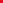 THE VERNON COUNTY COMMISSION MET, PURSUANT TO ADJOURNMENT, TUESDAY, FEBRUARY 13, 2024, AT 9:00 A.M.  PRESENT: JOE WILSON, PRESIDING COMMISSIONER; EVERETT L. WOLFE, SOUTHERN COMMISSIONER; CINDY THOMPSON, NORTHERN COMMISSIONER;    MU EXTENSION CENTERThe Commissioners attended the annual MU Extension Center meeting and dinner at Centennial Hall on Monday, February 12th.          ROAD AND BRIDGEMike Reasoner, Road and Bridge Foreman, called on the Commission to discuss culverts that are needed in Washington and Osage Townships. They also did research on brush hogs, cutters, utility beds and tractors. Mike reported that the MoDot bridge inspections in the county have been completed. He and Commissioner Wilson discussed roads in Dallas County that have been sealed with Base One products.              MOWINGThe Commission received maps from Clear Creek Township that have been marked for mowing. A copy was given to Mike Reasoner, Road and Bridge Foreman.             2024 BUDGETLena Kleeman, Assessor, called on the Commission to discuss the budget. Commissioner Wilson placed a call to Sheriff Jason Mosher to discuss the budget. Necessary adjustments were made.					  TOWNSHIPSJerry Laflen, Harrison Township Clerk, visited with Commissioner Wolfe about roads in Harrison Township.					    ELECTIONAdrienne Lee, County Clerk, presented the Commission with the Official Canvass from the February 7th election.                 ADJOURNOrdered that Commission adjourn at 3:34 P.M. until Wednesday, February 14, 2024.ATTEST: ________________________________ APPROVED:_____________________________		CLERK OF COMMISSION			       PRESIDING COMMISSIONER